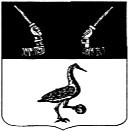                                 АдминистрацияПриозерского муниципального района Ленинградской областиП О С Т А Н О В Л Е Н И Еот     февраля 2023 года № О внесении изменений в муниципальную программу муниципального образования Приозерское городское поселение «Устойчивое общественное развитие в муниципальном образовании Приозерское городское поселение муниципального образования Приозерский муниципальный район Ленинградской области» на 2022-2024 годы, утвержденную постановлением администрации муниципального образования Приозерский муниципальный район Ленинградской области от 24 января 2022 года №128             В связи с изменением объемов финансирования муниципальной программы Приозерского городского поселения Приозерского муниципального района Ленинградской области «Устойчивое общественное развитие в муниципальном образовании Приозерское городское поселение муниципального образования Приозерский муниципальный район Ленинградской области» на 2022-2024 годы, утвержденной постановлением администрации муниципального образования Приозерский муниципальный район Ленинградской области от 24 января 2022 года № 128, в соответствии с решением Совета депутатов Приозерского городского поселения Приозерского муниципального района Ленинградской области от 20 декабря 2022 года № 106 «О бюджете Приозерского городского поселения Приозерского муниципального района Ленинградской области на 2023 год и на плановый период 2024 - 2025 годов», руководствуясь Бюджетным кодексом Российской Федерации, Федеральным законом от 06.10.2003 г. № 131-ФЗ «Об общих принципах организации местного самоуправления в Российской Федерации», Переченем муниципальных программ муниципального образования Приозерское городское поселение муниципального образования Приозерский муниципальный район Ленинградской области, утвержденным постановлением администрации муниципального образования Приозерский муниципальный район Ленинградской области от 26.10.2020 г. № 3515 (с изменениями от   25   октября  2022   года   №   3891), Уставом Приозерского муниципального района Ленинградской области, Уставом Приозерского городского поселения Приозерского муниципального района Ленинградской области, администрация Приозерского муниципального района Ленинградской области ПОСТАНОВЛЯЕТ:Внести в муниципальную программу «Устойчивое общественное развитие в муниципальном образовании Приозерское городское поселение муниципального образования Приозерский муниципальный район Ленинградской области» на 2022-2024 годы, утвержденную постановлением администрации муниципального образования Приозерский муниципальный район Ленинградской области от 24 января 2022 года № 128, следующие изменения:Название Муниципальной программы изложить в следующей редакции: «Муниципальная программа Приозерского городского поселения Приозерского муниципального района Ленинградской области «Устойчивое общественное развитие Приозерского городского поселения» на 2022 - 2024 годы (далее - Муниципальная программа);В паспорте муниципальной программы, в приложениях 1-3 к Муниципальной программе исключить словосочетание «муниципальное образование»;1.3.Паспорт Муниципальной программы изложить в редакции согласно Приложению 1 к настоящему постановлению;1.4. Расходы на реализацию муниципальной программы изложить в редакции согласно Приложению 2 к настоящему постановлению;1.5.  План реализации Муниципальной программы изложить в редакции согласно Приложению 3 к настоящему постановлению;1.6. Утвердить Информацию о взаимосвязи целей, задач, ожидаемых результатов, показателей и структурных элементов муниципальной программы «Устойчивое общественное развитие Приозерского городского поселения» на 2022 - 2024 годы согласно Приложению № 4 настоящего постановления.1.7. Утвердить Сведения о порядке сбора информации и методике расчета показателей (индикаторов) Муниципальной программы согласно приложению № 5 настоящего постановления. Отделу информационных технологий (Бекетову Д.Ф.) настоящее постановлениеопубликовать на официальном сайте администрации Приозерского муниципального районаЛенинградской области. Постановление вступает в силу с даты официального опубликования. Контроль за исполнением настоящего постановления возложить на заместителя главы администрации по жилищно-коммунальному хозяйству Стецюка В.В.Глава администрации	А.Н. СоклаковСогласовано:Стецюк В.В.Бойцова О.А.Кокоулина О.Г.Михалева И.Н.Исп. Багдасарьян М.А. 8(81379)35-338Разослано: дело-1, ОГХ-2, ОИТ (в эл.виде), ОЭП-1, районная библиотека-1.Утвержденопостановлением администрацииПриозерского муниципального районаЛенинградской областиот    февраля 2023 года №(Приложение 1) ПАСПОРТмуниципальной программы«Устойчивое общественное развитие Приозерского городского поселения» на 2022-2024 годыУтвержденопостановлением администрацииПриозерского муниципального районаЛенинградской областиот    февраля 2023 года №(Приложение 2) Расходы на реализацию муниципальной программы«Устойчивое общественное развитие Приозерского городского поселения» на 2022-2024 годы* - при условии получения средств областного бюджета.Утвержденопостановлением администрацииПриозерского муниципального районаЛенинградской областиот    февраля 2023 года №(Приложение 3)План реализации муниципальной программы«Устойчивое общественное развитие Приозерского городского поселения» на 2022-2024 годы* - при условии получения средств областного бюджетаУтвержденопостановлением администрацииПриозерского муниципального районаЛенинградской областиот    февраля 2023 года №(Приложение 4)Информация о взаимосвязи целей, задач, ожидаемых результатов, показателей и структурных элементов муниципальной программы «Устойчивое общественное развитие Приозерского городского поселения» на 2022 - 2024 годыУтвержденопостановлением администрацииПриозерского муниципального районаЛенинградской областиот    февраля 2023 года №(Приложение 5)Сведения о порядке сбора информации и методике расчета показателей (индикаторов) муниципальной программы «Устойчивое общественное развитие Приозерского городского поселения»на 2022 - 2024 годыСроки реализации муниципальной программы2022-2024 годыОтветственный исполнитель муниципальной программыОтдел городского хозяйства Приозерского муниципального районаЛенинградской областиУчастники муниципальной программыАдминистрация Приозерского муниципального района,Комитет по местному самоуправлению, межнациональным и межконфессиональным отношениям Ленинградской областиЦель муниципальной программыАктивизация местного населения в решении вопросов местного значения и улучшение условий проживания на территории Приозерского городского поселения;Задачи муниципальной программы    Поддержка реализации проектов местных инициатив граждан;Ожидаемые (конечные) результаты реализации муниципальной программыРеализация местных инициатив граждан – 6 ед.Доля реализованных мероприятий по проектам местных инициатив граждан, к числу запланированных - 100%Проекты, реализуемые в рамках муниципальной программыРеализация проектов не предусмотрена.Финансовое обеспечение муниципальной программы - всего, в том числе по годам реализацииОбщий объем финансирования реализации муниципальной программы составляет 5 379,8* тыс. руб., в том числе:2022 год – 2 498,8 тыс. руб.;2023 год – 2 681,0*тыс. руб.;2024 год – 200,0 тыс. руб.* - при условии получения средств из областного бюджета.Размер налоговых расходов, направленных на достижение цели муниципальной программы, - всего, в том числе по годам реализацииНалоговые расходы не предусмотрены.№ стро киИсточники финансированияВсего (тыс. рублей)В том числеВ том числеВ том числе№ стро киИсточники финансированияВсего (тыс. рублей)2022 год2023 год2024 год123456ОБЩИЕ РАСХОДЫ НА РЕАЛИЗАЦИЮ МУНИЦИПАЛЬНОЙ ПРОГРАММЫОБЩИЕ РАСХОДЫ НА РЕАЛИЗАЦИЮ МУНИЦИПАЛЬНОЙ ПРОГРАММЫОБЩИЕ РАСХОДЫ НА РЕАЛИЗАЦИЮ МУНИЦИПАЛЬНОЙ ПРОГРАММЫОБЩИЕ РАСХОДЫ НА РЕАЛИЗАЦИЮ МУНИЦИПАЛЬНОЙ ПРОГРАММЫОБЩИЕ РАСХОДЫ НА РЕАЛИЗАЦИЮ МУНИЦИПАЛЬНОЙ ПРОГРАММЫОБЩИЕ РАСХОДЫ НА РЕАЛИЗАЦИЮ МУНИЦИПАЛЬНОЙ ПРОГРАММЫВсего:5 379,8*2 498,82 681,0200,0в том числе за счет средств:федерального	бюджета	(плановыйобъем)--------областного	бюджета	(плановыйобъем)4 210,1*2 109,7*2 101,0*--местного бюджета (плановый объем)1 169,1389,1580,0200,0Прочих источников (плановый объем)------------Наименование муниципальной программы, подпрограммы,структурного элементаОтветственный исполнитель,соисполнитель, участникГодыреализацииОценка расходов (тыс. руб. в ценах соответствующих лет)Оценка расходов (тыс. руб. в ценах соответствующих лет)Оценка расходов (тыс. руб. в ценах соответствующих лет)Оценка расходов (тыс. руб. в ценах соответствующих лет)Оценка расходов (тыс. руб. в ценах соответствующих лет)Наименование муниципальной программы, подпрограммы,структурного элементаОтветственный исполнитель,соисполнитель, участникГодыреализациивсегоместный бюджетобластной бюджетфедеральный бюджетпрочие источники12345678Программа «Устойчивое общественное развитие в Приозерском городском поселенииПриозерского муниципального района Ленинградской области»Главный специалист отдела городского хозяйства20222 498,8389,12 109,700Программа «Устойчивое общественное развитие в Приозерском городском поселенииПриозерского муниципального района Ленинградской области»Главный специалист отдела городского хозяйства2023  2 681*580,02 101,0*00Программа «Устойчивое общественное развитие в Приозерском городском поселенииПриозерского муниципального района Ленинградской области»Главный специалист отдела городского хозяйства2024  200,0200,0000Итого по муниципальной программе2022-20245 379,8*1 169,14 210,1*00Процессная частьПроцессная частьПроцессная частьПроцессная частьПроцессная частьПроцессная частьПроцессная частьПроцессная частьКомплекс   процессных    мероприятий«Содействие развитию участия населения в осуществлении местного самоуправления»:Главный специалист отдела городского хозяйства20222 498,8389,12 109,700Комплекс   процессных    мероприятий«Содействие развитию участия населения в осуществлении местного самоуправления»:Главный специалист отдела городского хозяйства2023  2 681*580,02 101,0*00Комплекс   процессных    мероприятий«Содействие развитию участия населения в осуществлении местного самоуправления»:Главный специалист отдела городского хозяйства2024  200,0200,0000Комплекс   процессных    мероприятий«Содействие развитию участия населения в осуществлении местного самоуправления»:Главный специалист отдела городского хозяйства2022-20245 379,8*1 169,14 210,1*00Обустройство сетей уличногоосвещения пер. Тихий г.ПриозерскаГлавный специалист отдела городского хозяйства2022440,059,5380,500Обустройство сетей уличногоосвещения пер. Тихий г.ПриозерскаГлавный специалист отдела городского хозяйства202300000Обустройство сетей уличногоосвещения пер. Тихий г.ПриозерскаГлавный специалист отдела городского хозяйства202400000Обустройство сетей уличногоосвещения пер. Тихий г.ПриозерскаГлавный специалист отдела городского хозяйства2022-2024440,059,5380,500Обустройство общественной стоянки у ПАО «Сбербанк» по ул.Касноармейская у д.10, г.ПриозерскаГлавный специалист отдела городского хозяйства20221 999,6270,41 729,200Обустройство общественной стоянки у ПАО «Сбербанк» по ул.Касноармейская у д.10, г.ПриозерскаГлавный специалист отдела городского хозяйства202300000Обустройство общественной стоянки у ПАО «Сбербанк» по ул.Касноармейская у д.10, г.ПриозерскаГлавный специалист отдела городского хозяйства202400000Обустройство общественной стоянки у ПАО «Сбербанк» по ул.Касноармейская у д.10, г.ПриозерскаГлавный специалист отдела городского хозяйства2022-20241 999,6270,41 729,200Организация улично-дорожного участка с уличным освещением, озеленением и повышение безопасности дорожного движения по ул. Гастелло и ул. Чапаева (в районе Приозерской ЦРБ и МДОУ Детский сад №1)Главный специалист отдела городского хозяйства2022     0     0      0               00Организация улично-дорожного участка с уличным освещением, озеленением и повышение безопасности дорожного движения по ул. Гастелло и ул. Чапаева (в районе Приозерской ЦРБ и МДОУ Детский сад №1)Главный специалист отдела городского хозяйства2023           2 310,0  209,0  2 101,0               00Организация улично-дорожного участка с уличным освещением, озеленением и повышение безопасности дорожного движения по ул. Гастелло и ул. Чапаева (в районе Приозерской ЦРБ и МДОУ Детский сад №1)Главный специалист отдела городского хозяйства2024     0      0      0               00Организация улично-дорожного участка с уличным освещением, озеленением и повышение безопасности дорожного движения по ул. Гастелло и ул. Чапаева (в районе Приозерской ЦРБ и МДОУ Детский сад №1)Главный специалист отдела городского хозяйства2022-20242 310,0  209,0  2 101,0               00Мероприятия по проектам местных инициатив гражданГлавный специалист отдела городского хозяйства202200000Мероприятия по проектам местных инициатив гражданГлавный специалист отдела городского хозяйства2023   111,0111,0 000Мероприятия по проектам местных инициатив гражданГлавный специалист отдела городского хозяйства2024      000002022-2024111,0111,0000Обеспечению первичных мер пожарной безопасностиГлавный специалист отдела городского хозяйства202200000Обеспечению первичных мер пожарной безопасностиГлавный специалист отдела городского хозяйства2023200,0200,0000Обеспечению первичных мер пожарной безопасностиГлавный специалист отдела городского хозяйства2024200,0200,0000Обеспечению первичных мер пожарной безопасностиГлавный специалист отдела городского хозяйства2022-2024400,0400,0000Осуществление строительного, технического и др. контроляГлавный специалист отдела городского хозяйства202259,259,2000Осуществление строительного, технического и др. контроляГлавный специалист отдела городского хозяйства202360,060,0000Осуществление строительного, технического и др. контроляГлавный специалист отдела городского хозяйства202400000Осуществление строительного, технического и др. контроляГлавный специалист отдела городского хозяйства2022-2024119,2119,2000Задача муниципальной программыОжидаемый результат муниципальной программыСтруктурный элемент муниципальной программыПоказатель муниципальной программыЦель муниципальной программы: Активизация местного населения в решении вопросов местного значения и улучшение условий проживания на территории Приозерского городского поселенияЦель муниципальной программы: Активизация местного населения в решении вопросов местного значения и улучшение условий проживания на территории Приозерского городского поселенияЦель муниципальной программы: Активизация местного населения в решении вопросов местного значения и улучшение условий проживания на территории Приозерского городского поселенияЦель муниципальной программы: Активизация местного населения в решении вопросов местного значения и улучшение условий проживания на территории Приозерского городского поселения1234    Поддержка реализации проектов местных инициатив гражданРеализация местных инициатив граждан – 6 ед.Комплекс   процессных    мероприятий«Содействие развитию участия населения в осуществлении местного самоуправления»:Реализация мероприятий по проектам местных инициатив граждан    Поддержка реализации проектов местных инициатив гражданДоля реализованных мероприятий по проектам местных инициатив граждан, к числу запланированных - 100%Комплекс   процессных    мероприятий«Содействие развитию участия населения в осуществлении местного самоуправления»:Доля реализованных мероприятий по проектам местных инициатив граждан к числу запланированныхN п/п1Наименование показателяЕдиница измеренияВременная характеристика Алгоритм формирования/пункт Федерального плана статистических работ Срок предоставления отчетностиОтветственный за сбор данных по показателю Реквизиты акта <4>21234567821Реализация мероприятий по проектам местных инициатив граждан  единицыгодКоличественный показатель, нарастающим итогом с начала года20 январяОтдел городского хозяйства-22Доля реализованных мероприятий по проектам местных инициатив граждан к числу запланированных процентыгодКоличественный показатель, нарастающим итогом с начала года20 январяОтдел городского хозяйства-